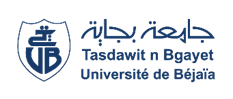 Université Abderrahmane Mira-BejaiaFaculté des Sciences Humaines et SocialesDépartement de Psychologie et OrthophoniePlanning Des Examens DETTES Rattrapage  2 SEMESTRE DE L’ANNEE UNIVERSITAIRE 2023/2024M1 PSYCHOLOGIE CLINIQUEM1 PSYCHOLOGIE CLINIQUEM1 PSYCHOLOGIE CLINIQUEM1 PSYCHOLOGIE CLINIQUEM1 PSYCHOLOGIE CLINIQUEM1 PSYCHOLOGIE CLINIQUEModulesDates & JoursHorairesEnseignant (e)s chargé (e)s des modulesN D’étudiantsLocauxTests psychologiques 2LUNDI03-06-202413h00-14h30MME. IKHARDOUCHEN1ETSALLE 22Psychologie Et CriminologieMARDI 04-06-202410h00-11h30M . GACI 4 ETSALLE 15Psycho Trauma MARDI 04-06-202412h00-13h30MME. BENAMSILI4 ETSALLE 15Etude De CasMERCREDI 05-06-202410h00-11h30MME.TOUATI2ETSALLE 15Les psychothérapies 2MERCREDI 05-06-202412h00-13h30MME.HATEM4 ET SALLE 15